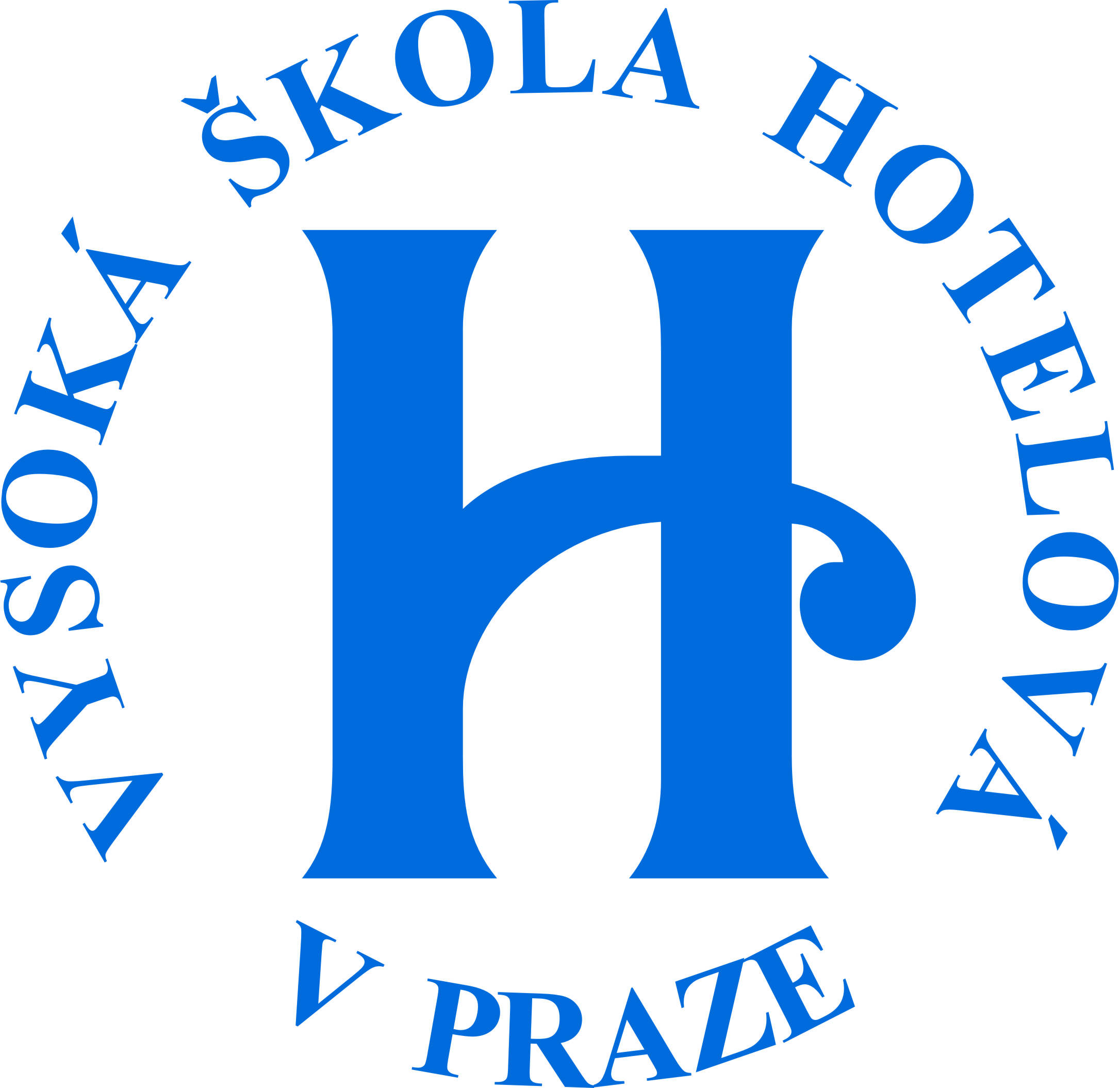 Přihláška do programu celoživotního vzděláváníPoznámka: Odesláním přihlášky přihlašovaný souhlasí s evidencí zaslaných údajů a jejich dalším zpracováním pro interní účely VŠH.Název vzdělávacího programuTermín a místo konání:Titul, jméno, příjmení účastníka/ů:Obchodní jméno firmy:Adresa, PSČ:IČ:DIČ:Kontaktní osoba:telefon:e-mailV …………………………….                 dne     ……………………………               Podpis   ……………………………………………………………V …………………………….                 dne     ……………………………               Podpis   ……………………………………………………………V …………………………….                 dne     ……………………………               Podpis   ……………………………………………………………V …………………………….                 dne     ……………………………               Podpis   ……………………………………………………………